РОССИЙСКАЯ ФЕДЕРАЦИЯУПРАВЛЕНИЕ ОБРАЗОВАНИЯ, СПОРТА И ФИЗИЧЕСКОЙ КУЛЬТУРЫ АДМИНИСТРАЦИИ ГОРОДА ОРЛАМУНИЦИПАЛЬНОЕ БЮДЖЕТНОЕ ОБШЕОБРАЗОВАТЕЛЬНОЕ УЧРЕЖДЕНИЕ-ШКОЛА №35 имени А.Г. ПЕРЕЛЫГИНА ГОРОДА ОРЛА302012 г. Орел, ул. Абрамова и Соколова, д.76 тел.54-48-35, 55-00-23РАБОЧАЯ ПРОГРАММАПо предмету «Технология»68 часов7-е классыПрограмму составил(а): Бочкова Кристина Владимировна, учитель технологии                                          Ужаринский Юрий Анатольевич, высшая квалификационная категорияОрел, 2023 годПОЯСНИТЕЛЬНАЯ ЗАПИСКАРабочая программа по технологии интегрирует знания по разным учебным предметам и является одним из базовых для формирования у обучающихся функциональной грамотности, технико-технологического, проектного, креативного и критического мышления на основе практико-ориентированного обучения и системно-деятельностного подхода в реализации содержания.Программа по технологии знакомит обучающихся с различными технологиями, в том числе материальными, информационными, коммуникационными, когнитивными, социальными. В рамках освоения программы по технологии происходит приобретение базовых навыков работы с современным технологичным оборудованием, освоение современных технологий, знакомство с миром профессий, самоопределение и ориентация обучающихся в сферах трудовой деятельности.Программа по технологии раскрывает содержание, адекватно отражающее смену жизненных реалий и формирование пространства профессиональной ориентации и самоопределения личности, в том числе: компьютерное черчение, промышленный дизайн, 3D-моделирование, прототипирование, технологии цифрового производства в области обработки материалов, аддитивные технологии, нанотехнологии, робототехника и системы автоматического управления; технологии электротехники, электроники и электроэнергетики, строительство, транспорт, агро- и биотехнологии, обработка пищевых продуктов.Программа по технологии конкретизирует содержание, предметные, метапредметные и личностные результаты.Стратегическими документами, определяющими направление модернизации содержания и методов обучения, являются ФГОС ООО и Концепция преподавания предметной области «Технология».Основной целью освоения технологии является формирование технологической грамотности, глобальных компетенций, творческого мышления.Задачами курса технологии являются:овладение знаниями, умениями и опытом деятельности в предметной области «Технология»;овладение трудовыми умениями и необходимыми технологическими знаниями по преобразованию материи, энергии и информации в соответствии
с поставленными целями, исходя из экономических, социальных, экологических, эстетических критериев, а также критериев личной и общественной безопасности;формирование у обучающихся культуры проектной и исследовательской деятельности, готовности к предложению и осуществлению новых технологических решений;формирование у обучающихся навыка использования в трудовой деятельности цифровых инструментов и программных сервисов, когнитивных инструментов и технологий;развитие умений оценивать свои профессиональные интересы и склонности в плане подготовки к будущей профессиональной деятельности, владение методиками оценки своих профессиональных предпочтений.Технологическое образование обучающихся носит интегративный характер и строится на неразрывной взаимосвязи с трудовым процессом, создаёт возможность применения научно-теоретических знаний в преобразовательной продуктивной деятельности, включения обучающихся в реальные трудовые отношения в процессе созидательной деятельности, воспитания культуры личности во всех её проявлениях (культуры труда, эстетической, правовой, экологической, технологической и других ее проявлениях), самостоятельности, инициативности, предприимчивости, развитии компетенций, позволяющих обучающимся осваивать новые виды труда и готовности принимать нестандартные решения.Основной методический принцип программы по технологии: освоение сущности и структуры технологии неразрывно связано с освоением процесса познания – построения и анализа разнообразных моделей.Программа по технологии построена по модульному принципу.Модульная программа по технологии – это система логически завершённых блоков (модулей) учебного материала, позволяющих достигнуть конкретных образовательных результатов, предусматривающая разные образовательные траектории её реализации.Модульная программа включает инвариантные (обязательные) модули и вариативные.ИНВАРИАНТНЫЕ МОДУЛИ ПРОГРАММЫ ПО ТЕХНОЛОГИИМодуль «Производство и технологии»Модуль «Производство и технологии» является общим по отношению к другим модулям. Основные технологические понятия раскрываются в модуле
в системном виде, что позволяет осваивать их на практике в рамках других инвариантных и вариативных модулей.Особенностью современной техносферы является распространение технологического подхода на когнитивную область. Объектом технологий становятся фундаментальные составляющие цифрового социума: данные, информация, знание. Трансформация данных в информацию и информации в знание в условиях появления феномена «больших данных» является одной из значимых и востребованных в профессиональной сфере технологий.Освоение содержания модуля осуществляется на протяжении всего курса технологии на уровне основного общего образования. Содержание модуля построено на основе последовательного знакомства обучающихся с технологическими процессами, техническими системами, материалами, производством и профессиональной деятельностью.Модуль «Технологии обработки материалов и пищевых продуктов»В модуле на конкретных примерах представлено освоение технологий обработки материалов по единой схеме: историко-культурное значение материала, экспериментальное изучение свойств материала, знакомство с инструментами, технологиями обработки, организация рабочего места, правила безопасного использования инструментов и приспособлений, экологические последствия использования материалов и применения технологий, а также характеризуются профессии, непосредственно связанные с получением и обработкой данных материалов. Изучение материалов и технологий предполагается в процессе выполнения учебного проекта, результатом которого будет продукт-изделие, изготовленный обучающимися. Модуль может быть представлен как проектный цикл по освоению технологии обработки материалов.Модуль «Компьютерная графика. Черчение»В рамках данного модуля обучающиеся знакомятся с основными видами и областями применения графической информации, с различными типами графических изображений и их элементами, учатся применять чертёжные инструменты, читать и выполнять чертежи на бумажном носителе с соблюдением основных правил, знакомятся с инструментами и условными графическими обозначениями графических редакторов, учатся создавать с их помощью тексты и рисунки, знакомятся с видами конструкторской документации и графических моделей, овладевают навыками чтения, выполнения и оформления сборочных чертежей, ручными и автоматизированными способами подготовки чертежей, эскизов и технических рисунков деталей, осуществления расчётов по чертежам.Приобретаемые в модуле знания и умения необходимы для создания и освоения новых технологий, а также продуктов техносферы, и направлены на решение задачи укрепления кадрового потенциала российского производства.Содержание модуля «Компьютерная графика. Черчение» может быть представлено, в том числе, и отдельными темами или блоками в других модулях. Ориентиром в данном случае будут планируемые предметные результаты за год обучения.Модуль «Робототехника»В модуле наиболее полно реализуется идея конвергенции материальных и информационных технологий. Значимость данного модуля заключается в том, что при его освоении формируются навыки работы с когнитивной составляющей (действиями, операциями и этапами).Модуль «Робототехника» позволяет в процессе конструирования, создания действующих моделей роботов интегрировать знания о технике и технических устройствах, электронике, программировании, фундаментальные знания, полученные в рамках учебных предметов, а также дополнительного образования и самообразования.Модуль «3D-моделирование, прототипирование, макетирование»Модуль в значительной мере нацелен на реализацию основного методического принципа модульного курса технологии: освоение технологии идёт неразрывно с освоением методологии познания, основой которого является моделирование. При этом связь технологии с процессом познания носит двусторонний характер: анализ модели позволяет выделить составляющие её элементы и открывает возможность использовать технологический подход при построении моделей, необходимых для познания объекта. Модуль играет важную роль в формировании знаний и умений, необходимых для проектирования и усовершенствования продуктов (предметов), освоения и создания технологий.ВАРИАТИВНЫЕ МОДУЛИ ПРОГРАММЫ ПО ТЕХНОЛОГИИМодуль «Автоматизированные системы»Модуль знакомит обучающихся с автоматизацией технологических процессов на производстве и в быту. Акцент сделан на изучение принципов управления автоматизированными системами и их практической реализации на примере простых технических систем. В результате освоения модуля обучающиеся разрабатывают индивидуальный или групповой проект, имитирующий работу автоматизированной системы (например, системы управления электродвигателем, освещением в помещении и прочее).Модули «Животноводство» и «Растениеводство»Модули знакомят обучающихся с традиционными и современными технологиями в сельскохозяйственной сфере, направленными на природные объекты, имеющие свои биологические циклы.В курсе технологии осуществляется реализация межпредметных связей:с алгеброй и геометрией при изучении модулей «Компьютерная графика. Черчение», «3D-моделирование, прототипирование, макетирование», «Технологии обработки материалов и пищевых продуктов»;с химией при освоении разделов, связанных с технологиями химической промышленности в инвариантных модулях;с биологией при изучении современных биотехнологий в инвариантных модулях и при освоении вариативных модулей «Растениеводство» и «Животноводство»;с физикой при освоении моделей машин и механизмов, модуля «Робототехника», «3D-моделирование, прототипирование, макетирование», «Технологии обработки материалов и пищевых продуктов»;с информатикой и информационно-коммуникационными технологиями при освоении в инвариантных и вариативных модулях информационных процессов сбора, хранения, преобразования и передачи информации, протекающих в технических системах, использовании программных сервисов;с историей и искусством при освоении элементов промышленной эстетики, народных ремёсел в инвариантном модуле «Производство и технологии»;с обществознанием при освоении темы «Технология и мир. Современная техносфера» в инвариантном модуле «Производство и технологии».Общее число часов, рекомендованных для изучения технологии, – 272 часа: в 5 классе – 68 часов (2 часа в неделю), в 6 классе – 68 часов (2 часа в неделю), в 7 классе – 68 часов (2 часа в неделю), в 8 классе – 34 часа (1 час в неделю), в 9 классе – 34 часа (1 час в неделю). Дополнительно рекомендуется выделить за счёт внеурочной деятельности в 8 классе – 34 часа (1 час в неделю), в 9 классе – 68 часов (2 часа в неделю).ПЛАНИРУЕМЫЕ РЕЗУЛЬТАТЫ ОСВОЕНИЯ КУРСА ВНЕУРОЧНОЙ ДЕЯТЕЛЬНОСТИИзучение технологии на уровне основного общего образования направлено на достижение обучающимися личностных, метапредметных и предметных результатов освоения содержания учебного предмета. Личностные результаты В результате изучения технологии на уровне основного общего образования у обучающегося будут сформированы следующие личностные результаты в части: 1) патриотического воспитания: проявление интереса к истории и современному состоянию российской науки и технологии; ценностное отношение к достижениям российских инженеров и учёных; 2) гражданского и духовно-нравственного воспитания: готовность к активному участию в обсуждении общественно значимых и этических проблем, связанных с современными технологиями, в особенности технологиями четвёртой промышленной революции; осознание важности морально-этических принципов в деятельности, связанной с реализацией технологий; освоение социальных норм и правил поведения, роли и формы социальной жизни в группах и сообществах, включая взрослые и социальные сообщества; 3) эстетического воспитания: восприятие эстетических качеств предметов труда; умение создавать эстетически значимые изделия из различных материалов; понимание ценности отечественного и мирового искусства, народных традиций и народного творчества в декоративно-прикладном искусстве; осознание роли художественной культуры как средства коммуникации и самовыражения в современном обществе; 4) ценности научного познания и практической деятельности: осознание ценности науки как фундамента технологий; развитие интереса к исследовательской деятельности, реализации на практике достижений науки; 5) формирования культуры здоровья и эмоционального благополучия: осознание ценности безопасного образа жизни в современном технологическом мире, важности правил безопасной работы с инструментами; умение распознавать информационные угрозы и осуществлять защиту личности от этих угроз; 6) трудового воспитания: уважение к труду, трудящимся, результатам труда (своего и других людей); ориентация на трудовую деятельность, получение профессии, личностное самовыражение в продуктивном, нравственно достойном труде в российском обществе; готовность к активному участию в решении возникающих практических трудовых дел, задач технологической и социальной направленности, способность инициировать, планировать и самостоятельно выполнять такого рода деятельность; умение ориентироваться в мире современных профессий; умение осознанно выбирать индивидуальную траекторию развития с учётом личных и общественных интересов, потребностей; ориентация на достижение выдающихся результатов в профессиональной деятельности;7) экологического воспитания: воспитание бережного отношения к окружающей среде, понимание необходимости соблюдения баланса между природой и техносферой; осознание пределов преобразовательной деятельности человека. Метапредметные результаты В результате изучения технологии на уровне основного общего образования у обучающегося будут сформированы универсальные познавательные учебные действия, универсальные регулятивные учебные действия, универсальные коммуникативные учебные действия. Универсальные познавательные учебные действия Базовые логические действия: выявлять и характеризовать существенные признаки природных и рукотворных объектов; устанавливать существенный признак классификации, основание для обобщения и сравнения; выявлять закономерности и противоречия в рассматриваемых фактах, данных и наблюдениях, относящихся к внешнему миру; выявлять причинно-следственные связи при изучении природных явлений и процессов, а также процессов, происходящих в техносфере; самостоятельно выбирать способ решения поставленной задачи, используя для этого необходимые материалы, инструменты и технологии. Базовые исследовательские действия: использовать вопросы как исследовательский инструмент познания; формировать запросы к информационной системе с целью получения необходимой информации; оценивать полноту, достоверность и актуальность полученной информации; опытным путём изучать свойства различных материалов; овладевать навыками измерения величин с помощью измерительных инструментов, оценивать погрешность измерения, уметь осуществлять арифметические действия с приближёнными величинами; строить и оценивать модели объектов, явлений и процессов; уметь создавать, применять и преобразовывать знаки и символы, модели и схемы для решения учебных и познавательных задач; уметь оценивать правильность выполнения учебной задачи, собственные возможности её решения; прогнозировать поведение технической системы, в том числе с учётом синергетических эффектов. Работа с информацией: выбирать форму представления информации в зависимости от поставленной задачи; понимать различие между данными, информацией и знаниями; владеть начальными навыками работы с «большими данными»; владеть технологией трансформации данных в информацию, информации в знания. Регулятивные универсальные учебные действия Самоорганизация: уметь самостоятельно определять цели и планировать пути их достижения, в том числе альтернативные, осознанно выбирать наиболее эффективные способы решения учебных и познавательных задач; уметь соотносить свои действия с планируемыми результатами, осуществлять контроль своей деятельности в процессе достижения результата, определять способы действий в рамках предложенных условий и требований, корректировать свои действия в соответствии с изменяющейся ситуацией; делать выбор и брать ответственность за решение. Самоконтроль (рефлексия): давать адекватную оценку ситуации и предлагать план её изменения; объяснять причины достижения (недостижения) результатов преобразовательной деятельности; вносить необходимые коррективы в деятельность по решению задачи или по осуществлению проекта; оценивать соответствие результата цели и условиям и при необходимости корректировать цель и процесс её достижения. Умения принятия себя и других: признавать своё право на ошибку при решении задач или при реализации проекта, такое же право другого на подобные ошибки.Коммуникативные универсальные учебные действия У обучающегося будут сформированы умения общения как часть коммуникативных универсальных учебных действий: в ходе обсуждения учебного материала, планирования и осуществления учебного проекта; в рамках публичного представления результатов проектной деятельности; в ходе совместного решения задачи с использованием облачных сервисов; в ходе общения с представителями других культур, в частности в социальных сетях. Совместная деятельность: понимать и использовать преимущества командной работы при реализации учебного проекта; понимать необходимость выработки знаково-символических средств как необходимого условия успешной проектной деятельности; уметь адекватно интерпретировать высказывания собеседника – участника совместной деятельности; владеть навыками отстаивания своей точки зрения, используя при этом законы логики; уметь распознавать некорректную аргументацию. Предметные результаты Для всех модулей обязательные предметные результаты:  организовывать рабочее место в соответствии с изучаемой технологией;  соблюдать правила безопасного использования ручных и электрифицированных инструментов и оборудования;  грамотно и осознанно выполнять технологические операции в соответствии с изучаемой технологией. Предметные результаты освоения содержания модуля «Производство и технологии».К концу обучения в 6 классе: называть и характеризовать машины и механизмы; конструировать, оценивать и использовать модели в познавательной и практической деятельности; разрабатывать несложную технологическую, конструкторскую документацию для выполнения творческих проектных задач; решать простые изобретательские, конструкторские и технологические задачи в процессе изготовления изделий из различных материалов; предлагать варианты усовершенствования конструкций; характеризовать предметы труда в различных видах материального производства; характеризовать виды современных технологий и определять перспективы их развития.Предметные результаты освоения содержания модуля «Технологии обработки материалов и пищевых продуктов».К концу обучения в 6 классе: характеризовать свойства конструкционных материалов; называть народные промыслы по обработке металла; называть и характеризовать виды металлов и их сплавов; исследовать, анализировать и сравнивать свойства металлов и их сплавов; классифицировать и характеризовать инструменты, приспособления и технологическое оборудование; использовать инструменты, приспособления и технологическое оборудование при обработке тонколистового металла, проволоки; выполнять технологические операции с использованием ручных инструментов, приспособлений, технологического оборудования; обрабатывать металлы и их сплавы слесарным инструментом; знать и называть пищевую ценность молока и молочных продуктов; определять качество молочных продуктов, называть правила хранения продуктов; называть и выполнять технологии приготовления блюд из молока и молочных продуктов; называть виды теста, технологии приготовления разных видов теста; называть национальные блюда из разных видов теста; называть виды одежды, характеризовать стили одежды; характеризовать современные текстильные материалы, их получение и свойства; выбирать текстильные материалы для изделий с учётом их свойств; самостоятельно выполнять чертёж выкроек швейного изделия; соблюдать последовательность технологических операций по раскрою, пошиву и отделке изделия; выполнять учебные проекты, соблюдая этапы и технологии изготовления проектных изделий.Предметные результаты освоения содержания модуля «Робототехника».К концу обучения в 6 классе: называть виды транспортных роботов, описывать их назначение; конструировать мобильного робота по схеме; усовершенствовать конструкцию; программировать мобильного робота; управлять мобильными роботами в компьютерно-управляемых средах; называть и характеризовать датчики, использованные при проектировании мобильного робота; уметь осуществлять робототехнические проекты; презентовать изделие.Предметные результаты освоения содержания модуля «Компьютерная графика. Черчение».К концу обучения в 6 классе: знать и выполнять основные правила выполнения чертежей с использованием чертёжных инструментов; знать и использовать для выполнения чертежей инструменты графического редактора; понимать смысл условных графических обозначений, создавать с их помощью графические тексты; создавать тексты, рисунки в графическом редакторе.СОДЕРЖАНИЕ ОБУЧЕНИЯИНВАРИАНТНЫЕ МОДУЛИМодуль «Производство и технологии»7 КЛАСССоздание технологий как основная задача современной науки. История развития технологий.Эстетическая ценность результатов труда. Промышленная эстетика. Дизайн.Народные ремёсла. Народные ремёсла и промыслы России.Цифровизация производства. Цифровые технологии и способы обработки информации.Управление технологическими процессами. Управление производством. Современные и перспективные технологии.Понятие высокотехнологичных отраслей. «Высокие технологии» двойного назначения.Разработка и внедрение технологий многократного использования материалов, технологий безотходного производства.Современная техносфера. Проблема взаимодействия природы и техносферы.Современный транспорт и перспективы его развития.Модуль «Технологии обработки материалов и пищевых продуктов»7 КЛАССТехнологии обработки конструкционных материалов.Обработка древесины. Технологии механической обработки конструкционных материалов. Технологии отделки изделий из древесины.Обработка металлов. Технологии обработки металлов. Конструкционная сталь. Токарно-винторезный станок. Изделия из металлопроката. Резьба и резьбовые соединения. Нарезание резьбы. Соединение металлических деталей клеем. Отделка деталей.Пластмасса и другие современные материалы: свойства, получение и использование.Индивидуальный творческий (учебный) проект «Изделие из конструкционных и поделочных материалов».Технологии обработки пищевых продуктов.Рыба, морепродукты в питании человека. Пищевая ценность рыбы и морепродуктов. Виды промысловых рыб. Охлаждённая, мороженая рыба. Механическая обработка рыбы. Показатели свежести рыбы. Кулинарная разделка рыбы. Виды тепловой обработки рыбы. Требования к качеству рыбных блюд. Рыбные консервы.Мясо животных, мясо птицы в питании человека. Пищевая ценность мяса. Механическая обработка мяса животных (говядина, свинина, баранина), обработка мяса птицы. Показатели свежести мяса. Виды тепловой обработки мяса.Блюда национальной кухни из мяса, рыбы.Групповой проект по теме «Технологии обработки пищевых продуктов».Модуль «Робототехника»7 КЛАССПромышленные и бытовые роботы, их классификация, назначение, использование.Программирование контроллера, в среде конкретного языка программирования, основные инструменты и команды программирования роботов.Реализация алгоритмов управления отдельными компонентами и роботизированными системами.Анализ и проверка на работоспособность, усовершенствование конструкции робота.Учебный проект по робототехнике.Модуль «3D-моделирование, прототипирование, макетирование»7 КЛАССВиды и свойства, назначение моделей. Адекватность модели моделируемому объекту и целям моделирования.Понятие о макетировании. Типы макетов. Материалы и инструменты для бумажного макетирования. Выполнение развёртки, сборка деталей макета. Разработка графической документации.Создание объёмных моделей с помощью компьютерных программ.Программы для просмотра на экране компьютера файлов с готовыми цифровыми трёхмерными моделями и последующей распечатки их развёрток.Программа для редактирования готовых моделей и последующей их распечатки. Инструменты для редактирования моделей.Модуль «Компьютерная графика. Черчение»7 КЛАССПонятие о конструкторской документации. Формы деталей и их конструктивные элементы. Изображение и последовательность выполнения чертежа. ЕСКД. ГОСТ.Общие сведения о сборочных чертежах. Оформление сборочного чертежа. Правила чтения сборочных чертежей.Понятие графической модели.Применение компьютеров для разработки графической документации. Построение геометрических фигур, чертежей деталей в системе автоматизированного проектирования.Математические, физические и информационные модели.Графические модели. Виды графических моделей.Количественная и качественная оценка модели.ВАРИАТИВНЫЕ МОДУЛИМодуль «Автоматизированные системы»8–9 КЛАССЫВведение в автоматизированные системы.Определение автоматизации, общие принципы управления технологическим процессом. Автоматизированные системы, используемые на промышленных предприятиях региона.Управляющие и управляемые системы. Понятие обратной связи, ошибка регулирования, корректирующие устройства.Виды автоматизированных систем, их применение на производстве.Элементная база автоматизированных систем.Понятие об электрическом токе, проводники и диэлектрики. Создание электрических цепей, соединение проводников. Основные электрические устройства и системы: щиты и оборудование щитов, элементы управления и сигнализации, силовое оборудование, кабеленесущие системы, провода и кабели. Разработка стенда программирования модели автоматизированной системы.Управление техническими системами.Технические средства и системы управления. Программируемое логическое реле в управлении и автоматизации процессов. Графический язык программирования, библиотеки блоков. Создание простых алгоритмов и программ для управления технологическим процессом. Создание алгоритма пуска и реверса электродвигателя. Управление освещением в помещениях.Модуль «Животноводство»7–8 КЛАССЫЭлементы технологий выращивания сельскохозяйственных животных.Домашние животные. Сельскохозяйственные животные.Содержание сельскохозяйственных животных: помещение, оборудование, уход.Разведение животных. Породы животных, их создание.Лечение животных. Понятие о ветеринарии.Заготовка кормов. Кормление животных. Питательность корма. Рацион.Животные у нас дома. Забота о домашних и бездомных животных.Проблема клонирования живых организмов. Социальные и этические проблемы.Производство животноводческих продуктов.Животноводческие предприятия. Оборудование и микроклимат животноводческих и птицеводческих предприятий. Выращивание животных. Использование и хранение животноводческой продукции.Использование цифровых технологий в животноводстве.Цифровая ферма:автоматическое кормление животных;автоматическая дойка;уборка помещения и другое.Цифровая «умная» ферма — перспективное направление роботизации в животноводстве.Профессии, связанные с деятельностью животновода.Зоотехник, зооинженер, ветеринар, оператор птицефабрики, оператор животноводческих ферм и другие профессии. Использование информационных цифровых технологий в профессиональной деятельности.Модуль «Растениеводство»7–8 КЛАССЫЭлементы технологий выращивания сельскохозяйственных культур.Земледелие как поворотный пункт развития человеческой цивилизации. Земля как величайшая ценность человечества. История земледелия.Почвы, виды почв. Плодородие почв.Инструменты обработки почвы: ручные и механизированные. Сельскохозяйственная техника.Культурные растения и их классификация.Выращивание растений на школьном/приусадебном участке.Полезные для человека дикорастущие растения и их классификация.Сбор, заготовка и хранение полезных для человека дикорастущих растений и их плодов. Сбор и заготовка грибов. Соблюдение правил безопасности.Сохранение природной среды.Сельскохозяйственное производство.Особенности сельскохозяйственного производства: сезонность, природно-климатические условия, слабая прогнозируемость показателей. Агропромышленные комплексы. Компьютерное оснащение сельскохозяйственной техники.Автоматизация и роботизация сельскохозяйственного производства:анализаторы почвы c использованием спутниковой системы навигации;автоматизация тепличного хозяйства;применение роботов-манипуляторов для уборки урожая;внесение удобрения на основе данных от азотно-спектральных датчиков;определение критических точек полей с помощью спутниковых снимков;использование БПЛА и другое.Генно-модифицированные растения: положительные и отрицательные аспекты.Сельскохозяйственные профессии.Профессии в сельском хозяйстве: агроном, агрохимик, агроинженер, тракторист-машинист сельскохозяйственного производства и другие профессии. Особенности профессиональной деятельности в сельском хозяйстве. Использование цифровых технологий в профессиональной деятельности.ПЛАНИРУЕМЫЕ РЕЗУЛЬТАТЫ ОСВОЕНИЯ ПРОГРАММЫ ПО ТЕХНОЛОГИИ НА УРОВНЕ ОСНОВНОГО ОБЩЕГО ОБРАЗОВАНИЯЛИЧНОСТНЫЕ РЕЗУЛЬТАТЫВ результате изучения технологии на уровне основного общего образования у обучающегося будут сформированы следующие личностные результаты в части:1) патриотического воспитания:проявление интереса к истории и современному состоянию российской науки и технологии;ценностное отношение к достижениям российских инженеров и учёных.2) гражданского и духовно-нравственного воспитания:готовность к активному участию в обсуждении общественно значимых и этических проблем, связанных с современными технологиями, в особенности технологиями четвёртой промышленной революции;осознание важности морально-этических принципов в деятельности, связанной с реализацией технологий;освоение социальных норм и правил поведения, роли и формы социальной жизни в группах и сообществах, включая взрослые и социальные сообщества.3) эстетического воспитания:восприятие эстетических качеств предметов труда;умение создавать эстетически значимые изделия из различных материалов;понимание ценности отечественного и мирового искусства, народных традиций и народного творчества в декоративно-прикладном искусстве;осознание роли художественной культуры как средства коммуникации и самовыражения в современном обществе.4) ценности научного познания и практической деятельности:осознание ценности науки как фундамента технологий;развитие интереса к исследовательской деятельности, реализации на практике достижений науки.5) формирования культуры здоровья и эмоционального благополучия:осознание ценности безопасного образа жизни в современном технологическом мире, важности правил безопасной работы с инструментами;умение распознавать информационные угрозы и осуществлять защиту личности от этих угроз.6) трудового воспитания:уважение к труду, трудящимся, результатам труда (своего и других людей);ориентация на трудовую деятельность, получение профессии, личностное самовыражение в продуктивном, нравственно достойном труде в российском обществе;готовность к активному участию в решении возникающих практических трудовых дел, задач технологической и социальной направленности, способность инициировать, планировать и самостоятельно выполнять такого рода деятельность;умение ориентироваться в мире современных профессий;умение осознанно выбирать индивидуальную траекторию развития с учётом личных и общественных интересов, потребностей;ориентация на достижение выдающихся результатов в профессиональной деятельности.7) экологического воспитания:воспитание бережного отношения к окружающей среде, понимание необходимости соблюдения баланса между природой и техносферой;осознание пределов преобразовательной деятельности человека.МЕТАПРЕДМЕТНЫЕ РЕЗУЛЬТАТЫВ результате изучения технологии на уровне основного общего образования
у обучающегося будут сформированы универсальные познавательные учебные действия, универсальные регулятивные учебные действия, универсальные коммуникативные учебные действия.Универсальные познавательные учебные действияБазовые логические действия:выявлять и характеризовать существенные признаки природных и рукотворных объектов;устанавливать существенный признак классификации, основание для обобщения и сравнения;выявлять закономерности и противоречия в рассматриваемых фактах, данных и наблюдениях, относящихся к внешнему миру;выявлять причинно-следственные связи при изучении природных явлений и процессов, а также процессов, происходящих в техносфере;самостоятельно выбирать способ решения поставленной задачи, используя для этого необходимые материалы, инструменты и технологии.Базовые исследовательские действия:использовать вопросы как исследовательский инструмент познания;формировать запросы к информационной системе с целью получения необходимой информации;оценивать полноту, достоверность и актуальность полученной информации;опытным путём изучать свойства различных материалов;овладевать навыками измерения величин с помощью измерительных инструментов, оценивать погрешность измерения, уметь осуществлять арифметические действия с приближёнными величинами;строить и оценивать модели объектов, явлений и процессов;уметь создавать, применять и преобразовывать знаки и символы, модели и схемы для решения учебных и познавательных задач;уметь оценивать правильность выполнения учебной задачи, собственные возможности её решения;прогнозировать поведение технической системы, в том числе с учётом синергетических эффектов.Работа с информацией:выбирать форму представления информации в зависимости от поставленной задачи;понимать различие между данными, информацией и знаниями;владеть начальными навыками работы с «большими данными»;владеть технологией трансформации данных в информацию, информации в знания.Регулятивные универсальные учебные действияСамоорганизация:уметь самостоятельно определять цели и планировать пути их достижения, в том числе альтернативные, осознанно выбирать наиболее эффективные способы решения учебных и познавательных задач;уметь соотносить свои действия с планируемыми результатами, осуществлять контроль своей деятельности в процессе достижения результата, определять способы действий в рамках предложенных условий и требований, корректировать свои действия в соответствии с изменяющейся ситуацией;делать выбор и брать ответственность за решение.Самоконтроль (рефлексия):давать адекватную оценку ситуации и предлагать план её изменения;объяснять причины достижения (недостижения) результатов преобразовательной деятельности;вносить необходимые коррективы в деятельность по решению задачи или по осуществлению проекта;оценивать соответствие результата цели и условиям и при необходимости корректировать цель и процесс её достижения.Умения принятия себя и других:признавать своё право на ошибку при решении задач или при реализации проекта, такое же право другого на подобные ошибки.Коммуникативные универсальные учебные действияУ обучающегося будут сформированы умения общения как часть коммуникативных универсальных учебных действий:в ходе обсуждения учебного материала, планирования и осуществления учебного проекта;в рамках публичного представления результатов проектной деятельности;в ходе совместного решения задачи с использованием облачных сервисов;в ходе общения с представителями других культур, в частности в социальных сетях.Совместная деятельность:понимать и использовать преимущества командной работы при реализации учебного проекта;понимать необходимость выработки знаково-символических средств как необходимого условия успешной проектной деятельности;уметь адекватно интерпретировать высказывания собеседника – участника совместной деятельности;владеть навыками отстаивания своей точки зрения, используя при этом законы логики;уметь распознавать некорректную аргументацию.ПРЕДМЕТНЫЕ РЕЗУЛЬТАТЫДля всех модулей обязательные предметные результаты:- организовывать рабочее место в соответствии с изучаемой технологией;- соблюдать правила безопасного использования ручных и электрифицированных инструментов и оборудования;- грамотно и осознанно выполнять технологические операции в соответствии с изучаемой технологией.Предметные результаты освоения содержания модуля «Производство и технологии»К концу обучения в 7 классе:приводить примеры развития технологий;приводить примеры эстетичных промышленных изделий;называть и характеризовать народные промыслы и ремёсла России;называть производства и производственные процессы;называть современные и перспективные технологии;оценивать области применения технологий, понимать их возможности и ограничения;оценивать условия и риски применимости технологий с позиций экологических последствий;выявлять экологические проблемы;называть и характеризовать виды транспорта, оценивать перспективы развития;характеризовать технологии на транспорте, транспортную логистику.Предметные результаты освоения содержания модуля «Технологии обработки материалов и пищевых продуктов»К концу обучения в 7 классе:исследовать и анализировать свойства конструкционных материалов;выбирать инструменты и оборудование, необходимые для изготовления выбранного изделия по данной технологии;применять технологии механической обработки конструкционных материалов;осуществлять доступными средствами контроль качества изготавливаемого изделия, находить и устранять допущенные дефекты;выполнять художественное оформление изделий;называть пластмассы и другие современные материалы, анализировать их свойства, возможность применения в быту и на производстве;осуществлять изготовление субъективно нового продукта, опираясь на общую технологическую схему;оценивать пределы применимости данной технологии, в том числе с экономических и экологических позиций;знать и называть пищевую ценность рыбы, морепродуктов продуктов; определять качество рыбы;знать и называть пищевую ценность мяса животных, мяса птицы, определять качество;называть и выполнять технологии приготовления блюд из рыбы,характеризовать технологии приготовления из мяса животных, мяса птицы;называть блюда национальной кухни из рыбы, мяса;характеризовать мир профессий, связанных с изучаемыми технологиями, их востребованность на рынке труда.Предметные результаты освоения содержания модуля «Робототехника»К концу обучения в 7 классе:называть виды промышленных роботов, описывать их назначение и функции;назвать виды бытовых роботов, описывать их назначение и функции;использовать датчики и программировать действие учебного робота в зависимости от задач проекта;осуществлять робототехнические проекты, совершенствовать конструкцию, испытывать и презентовать результат проекта.Предметные результаты освоения содержания модуля «Компьютерная графика. Черчение»К концу обучения в 7 классе:называть виды конструкторской документации;называть и характеризовать виды графических моделей;выполнять и оформлять сборочный чертёж;владеть ручными способами вычерчивания чертежей, эскизов и технических рисунков деталей;владеть автоматизированными способами вычерчивания чертежей, эскизов и технических рисунков;уметь читать чертежи деталей и осуществлять расчёты по чертежам.Предметные результаты освоения содержания модуля «3D-моделирование, прототипирование, макетирование»К концу обучения в 7 классе:называть виды, свойства и назначение моделей;называть виды макетов и их назначение;создавать макеты различных видов, в том числе с использованием программного обеспечения;выполнять развёртку и соединять фрагменты макета;выполнять сборку деталей макета;разрабатывать графическую документацию;характеризовать мир профессий, связанных с изучаемыми технологиями макетирования, их востребованность на рынке труда.Предметные результаты освоения содержания модуля «Животноводство»К концу обучения в 7–8 классах:характеризовать основные направления животноводства;характеризовать особенности основных видов сельскохозяйственных животных своего региона;описывать полный технологический цикл получения продукции животноводства своего региона;называть виды сельскохозяйственных животных, характерных для данного региона;оценивать условия содержания животных в различных условиях;владеть навыками оказания первой помощи заболевшим или пораненным животным;характеризовать способы переработки и хранения продукции животноводства;характеризовать пути цифровизации животноводческого производства;объяснять особенности сельскохозяйственного производства своего региона;характеризовать мир профессий, связанных с животноводством, их востребованность на региональном рынке труда.Предметные результаты освоения содержания модуля «Растениеводство»К концу обучения в 7–8 классах:характеризовать основные направления растениеводства;описывать полный технологический цикл получения наиболее распространённой растениеводческой продукции своего региона;характеризовать виды и свойства почв данного региона;называть ручные и механизированные инструменты обработки почвы;классифицировать культурные растения по различным основаниям;называть полезные дикорастущие растения и знать их свойства;назвать опасные для человека дикорастущие растения;называть полезные для человека грибы;называть опасные для человека грибы;владеть методами сбора, переработки и хранения полезных дикорастущих растений и их плодов;владеть методами сбора, переработки и хранения полезных для человека грибов;характеризовать основные направления цифровизации и роботизации в растениеводстве;получить опыт использования цифровых устройств и программных сервисов в технологии растениеводства;характеризовать мир профессий, связанных с растениеводством, их востребованность на региональном рынке труда.ТЕМАТИЧЕСКОЕ ПЛАНИРОВАНИЕПОУРОЧНОЕ ПЛАНИРОВАНИЕУЧЕБНО-МЕТОДИЧЕСКОЕ ОБЕСПЕЧЕНИЕ ОБРАЗОВАТЕЛЬНОГО ПРОЦЕССАОБЯЗАТЕЛЬНЫЕ УЧЕБНЫЕ МАТЕРИАЛЫ ДЛЯ УЧЕНИКАТехнология, 7 класс/ Глозман Е.С., Кожина О.А., Хотунцев Ю.Л. и другие, Общество с ограниченной ответственностью «ДРОФА».МЕТОДИЧЕСКИЕ МАТЕРИАЛЫ ДЛЯ УЧИТЕЛЯТехнология, 7 класс/ Глозман Е.С., Кожина О.А., Хотунцев Ю.Л. и другие, Общество с ограниченной ответственностью «ДРОФА».ЦИФРОВЫЕ ОБРАЗОВАТЕЛЬНЫЕ РЕСУРСЫ И РЕСУРСЫ СЕТИ ИНТЕРНЕТ​​‌https://resh.edu.ru/‌Рассмотрена на ПОфизкультурно-эстетического циклаРуководитель ПО___________   /И.Е. Трофимова/протокол № 1от «24» августа 2023г.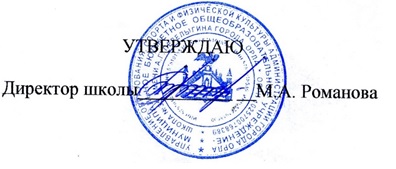 Приказ № 68/3-Д «25» августа 2023г.Приказ № 68/3-Д «25» августа 2023г.№ п/п№ п/пНаименование разделов и тем программыКоличество часовКоличество часовКоличество часовКоличество часовЭлектронные (цифровые) образовательные ресурсыЭлектронные (цифровые) образовательные ресурсы№ п/п№ п/пНаименование разделов и тем программыВсегоКонтрольные работыПрактические работыПрактические работыЭлектронные (цифровые) образовательные ресурсыЭлектронные (цифровые) образовательные ресурсыРаздел 1. Производство и технология. 8ч.Раздел 1. Производство и технология. 8ч.Раздел 1. Производство и технология. 8ч.Раздел 1. Производство и технология. 8ч.Раздел 1. Производство и технология. 8ч.Раздел 1. Производство и технология. 8ч.Раздел 1. Производство и технология. 8ч.Раздел 1. Производство и технология. 8ч.Раздел 1. Производство и технология. 8ч.1.11.1Современные сферы развития производства и технологий.2000Цифровые образовательные ресурсы.Цифровые образовательные ресурсы.1.21.2Цифровизация производства. 2000Цифровые образовательные ресурсы.Цифровые образовательные ресурсы.1.31.3Современные и перспективные технологии.2011Цифровые образовательные ресурсы.Цифровые образовательные ресурсы.1.41.4Современный транспорт. История развития транспорта. 2100Цифровые образовательные ресурсы.Цифровые образовательные ресурсы.Итого по разделу  Итого по разделу  Итого по разделу  8Раздел 2. Компьютерная графика. Черчение. 8ч.Раздел 2. Компьютерная графика. Черчение. 8ч.Раздел 2. Компьютерная графика. Черчение. 8ч.Раздел 2. Компьютерная графика. Черчение. 8ч.Раздел 2. Компьютерная графика. Черчение. 8ч.Раздел 2. Компьютерная графика. Черчение. 8ч.Раздел 2. Компьютерная графика. Черчение. 8ч.Раздел 2. Компьютерная графика. Черчение. 8ч.Раздел 2. Компьютерная графика. Черчение. 8ч.2.1Конструкторская документация.Конструкторская документация.20000Цифровые образовательные ресурсы.2.2Системы автоматизированного проектирования (САПР). Последовательность построения чертежа в САПР.Системы автоматизированного проектирования (САПР). Последовательность построения чертежа в САПР.61100Цифровые образовательные ресурсы.Итого по разделуИтого по разделуИтого по разделу8Раздел 3. Технологии обработки материалов пищевых продуктов. 20ч.Раздел 3. Технологии обработки материалов пищевых продуктов. 20ч.Раздел 3. Технологии обработки материалов пищевых продуктов. 20ч.Раздел 3. Технологии обработки материалов пищевых продуктов. 20ч.Раздел 3. Технологии обработки материалов пищевых продуктов. 20ч.Раздел 3. Технологии обработки материалов пищевых продуктов. 20ч.Раздел 3. Технологии обработки материалов пищевых продуктов. 20ч.Раздел 3. Технологии обработки материалов пищевых продуктов. 20ч.Раздел 3. Технологии обработки материалов пищевых продуктов. 20ч.3.1Технологии обработки конструкционных материалов.Технологии обработки конструкционных материалов.40011Цифровые образовательные ресурсы.3.2Обработка металлов.Обработка металлов.20000Цифровые образовательные ресурсы.3.3 Пластмасса и другие современные материалы: свойства, получение и использование. Пластмасса и другие современные материалы: свойства, получение и использование. 40000Цифровые образовательные ресурсы.3.4Контроль и оценка качества изделия из конструкционных материалов. Контроль и оценка качества изделия из конструкционных материалов. 40011Цифровые образовательные ресурсы.3.5Технологии обработки пищевых продуктов. Рыба и мясо в питании человека.Технологии обработки пищевых продуктов. Рыба и мясо в питании человека.61100Цифровые образовательные ресурсы.Итого по разделуИтого по разделуИтого по разделу20Раздел 4. 3D-моделирование, прототипирование, макетирование. 6ч.Раздел 4. 3D-моделирование, прототипирование, макетирование. 6ч.Раздел 4. 3D-моделирование, прототипирование, макетирование. 6ч.Раздел 4. 3D-моделирование, прототипирование, макетирование. 6ч.Раздел 4. 3D-моделирование, прототипирование, макетирование. 6ч.Раздел 4. 3D-моделирование, прототипирование, макетирование. 6ч.Раздел 4. 3D-моделирование, прототипирование, макетирование. 6ч.Раздел 4. 3D-моделирование, прототипирование, макетирование. 6ч.Раздел 4. 3D-моделирование, прототипирование, макетирование. 6ч.4.1Модели, моделирование. Макетирование.Модели, моделирование. Макетирование.20000Цифровые образовательные ресурсы.4.2Создание объемных моделей с помощью компьютерных программ.Создание объемных моделей с помощью компьютерных программ.20011Цифровые образовательные ресурсы.4.3Основные приёмы макетирования.Основные приёмы макетирования.21100Цифровые образовательные ресурсы.Итого по разделуИтого по разделуИтого по разделу6Раздел 5. Робототехника. 14.Раздел 5. Робототехника. 14.Раздел 5. Робототехника. 14.Раздел 5. Робототехника. 14.Раздел 5. Робототехника. 14.Раздел 5. Робототехника. 14.Раздел 5. Робототехника. 14.Раздел 5. Робототехника. 14.Раздел 5. Робототехника. 14.5.1Промышленные и бытовые роботы. Промышленные и бытовые роботы. 20000Цифровые образовательные ресурсы.5.2Программирование управления роботизированными моделями.Программирование управления роботизированными моделями.60000Цифровые образовательные ресурсы.5.3Алгоритмизация и программирование роботов.Алгоритмизация и программирование роботов.40011Цифровые образовательные ресурсы.5.4Программирование управления роботизированными моделями. Программирование управления роботизированными моделями. 60000Цифровые образовательные ресурсы.Итого по разделуИтого по разделуИтого по разделу14Раздел 6. Вариативный модуль «Растениеводство». 6ч.Раздел 6. Вариативный модуль «Растениеводство». 6ч.Раздел 6. Вариативный модуль «Растениеводство». 6ч.Раздел 6. Вариативный модуль «Растениеводство». 6ч.Раздел 6. Вариативный модуль «Растениеводство». 6ч.Раздел 6. Вариативный модуль «Растениеводство». 6ч.Раздел 6. Вариативный модуль «Растениеводство». 6ч.Раздел 6. Вариативный модуль «Растениеводство». 6ч.Раздел 6. Вариативный модуль «Растениеводство». 6ч.6.1Технологии выращивания сельскохозяйственных культур.Технологии выращивания сельскохозяйственных культур.20000Цифровые образовательные ресурсы.6.2Полезные для человека дикорастущие растения, их заготовка.Полезные для человека дикорастущие растения, их заготовка.20011Цифровые образовательные ресурсы.6.3Экологические проблемы региона и их решение.Экологические проблемы региона и их решение.20000Цифровые образовательные ресурсы.Итого по разделуИтого по разделуИтого по разделу6Раздел 7. Вариативный модель «Животноводство». 6ч.Раздел 7. Вариативный модель «Животноводство». 6ч.Раздел 7. Вариативный модель «Животноводство». 6ч.Раздел 7. Вариативный модель «Животноводство». 6ч.Раздел 7. Вариативный модель «Животноводство». 6ч.Раздел 7. Вариативный модель «Животноводство». 6ч.Раздел 7. Вариативный модель «Животноводство». 6ч.Раздел 7. Вариативный модель «Животноводство». 6ч.Раздел 7. Вариативный модель «Животноводство». 6ч.7.1Традиции выращивания сельскохозяйственных животных региона.Традиции выращивания сельскохозяйственных животных региона.20011Цифровые образовательные ресурсы.7.2Основы проектной деятельности. Учебный групповой проект «Особенности сельского хозяйства региона».Основы проектной деятельности. Учебный групповой проект «Особенности сельского хозяйства региона».41100Цифровые образовательные ресурсы.Итого по разделу Итого по разделу Итого по разделу 6Общее количество часов в программеОбщее количество часов в программеОбщее количество часов в программе685577№п/пТема урокаКоличество часовКоличество часовКоличество часовДата изученияЭлектронные (цифровые) образовательные ресурсы1Промышленная эстетика. Дизайн.ВсегоКонтрольныеработыПрактические работыДата изученияЭлектронные (цифровые) образовательные ресурсы2Практическая работа «Разработка дизайн-проекта изделия на основе мотивов народных промыслов (по выбору)».100Цифровые образовательные ресурсы.3Цифровые технологии на производстве. Управление производством.100Цифровые образовательные ресурсы.4Практическая работа «Применение цифровых технологий на производстве (по выбору)».101Цифровые образовательные ресурсы.5Современные материалы. Композитные материалы.100Цифровые образовательные ресурсы.6Практическая работа «Составление перечня композитных материалов и их свойств».101Цифровые образовательные ресурсы.7Современный транспорт и перспективы его развития.100Цифровые образовательные ресурсы.8Практическая работа «Анализ транспортного потока в населенном пункте  (по выбору)».101Цифровые образовательные ресурсы.9Конструкторская документация. Сборочный чертеж. 100Цифровые образовательные ресурсы.10Практическая работа «Чтение сборочного чертежа».100Цифровые образовательные ресурсы.11Системы автоматизированного проектирования (САПР).100Цифровые образовательные ресурсы.12Практическая работа «Создание чертежа в САПР».100Цифровые образовательные ресурсы.13Построение геометрических фигур в САПР.100Цифровые образовательные ресурсы.14Практическая работа «Построение геометрических фигур в чертежном редакторе».100Цифровые образовательные ресурсы.15Построение чертежа детали в САПР.100Цифровые образовательные ресурсы.16Практическая работа «Выполнение чертежа деталей из сортового проката».100Цифровые образовательные ресурсы.17Макетирование. Типы макетов.100Цифровые образовательные ресурсы.18Практическая работа «Выполнение эскиза макета (по выбору)».100Цифровые образовательные ресурсы.19Объемные модели. Инструменты создания  трехмерных моделей.110Цифровые образовательные ресурсы.20Практическая работа «Создание объемной модели макета,  развертки».101Цифровые образовательные ресурсы.21Основные приемы макетирования.100Цифровые образовательные ресурсы.22Практическая работа «Сборка деталей макета».100Цифровые образовательные ресурсы.23Конструкционные материалы древесина, металл, композитные материалы, пластмассы.100Цифровые образовательные ресурсы.24Индивидуальный творческий (учебный) проект «Изделие из конструкционных и поделочных материалов».100Цифровые образовательные ресурсы.25Технологии обработки древесины.100Цифровые образовательные ресурсы.26Выполнение проекта «Изделие из конструкционных и поделочных материалов».100Цифровые образовательные ресурсы.27Технологии обработки металлов.100Цифровые образовательные ресурсы.28Выполнение проекта «Изделие из конструкционных и поделочных материалов».100Цифровые образовательные ресурсы.29Технологии обработки пластмассы, других материалов.100Цифровые образовательные ресурсы.30Технологии обработки пластмассы, других материалов100Цифровые образовательные ресурсы.31Технологии обработки и декорирования пластмассы, других материалов.100Цифровые образовательные ресурсы.32Выполнение проекта «Изделие из конструкционных и поделочных материалов».110Цифровые образовательные ресурсы.33Оценка качества изделия из конструкционных материалов.100Цифровые образовательные ресурсы.34Подготовка проекта «Изделие из конструкционных и поделочных материалов» к защите.101Цифровые образовательные ресурсы.35Защита проекта «Изделие из конструкционных и поделочных материалов».100Цифровые образовательные ресурсы.36Защита проекта «Изделие из конструкционных и поделочных материалов».100Цифровые образовательные ресурсы.37Рыба, морепродукты в питании человека.100Цифровые образовательные ресурсы.38Групповой проект по теме «Технологии обработки пищевых продуктов».100Цифровые образовательные ресурсы.39Мясо животных, мясо птицы в питании человека.100Цифровые образовательные ресурсы.40Выполнение  проекта  по теме «Технологии обработки пищевых продуктов».100Цифровые образовательные ресурсы.41Профессии  повар, технолог.100Цифровые образовательные ресурсы.42Защита проекта по теме «Технологии обработки пищевых продуктов».110Цифровые образовательные ресурсы.43Промышленные роботы, их классификация, назначение, использование.100Цифровые образовательные ресурсы.44Практическая работа «Использование операторов ввода-вывода в визуальной среде программирования».101Цифровые образовательные ресурсы.45Конструирование моделей роботов.  Управление роботами100Цифровые образовательные ресурсы.46Практическая работа «Составление цепочки команд».100Цифровые образовательные ресурсы.47Алгоритмическая структура «Цикл».100Цифровые образовательные ресурсы.48Практическая работа «Составление цепочки  команд».100Цифровые образовательные ресурсы.49Алгоритмическая структура «Ветвление».100Цифровые образовательные ресурсы.50Практическая работа. «Применение основных алгоритмических структур. Контроль движения при помощи датчиков».100Цифровые образовательные ресурсы.51Генерация голосовых команд.100Цифровые образовательные ресурсы.52Практическая работа: «Программирование дополнительных механизмов».100Цифровые образовательные ресурсы.53Дистанционное управление.100Цифровые образовательные ресурсы.54Практическая работа. «Программирование пульта дистанционного управления. Дистанционное управление роботами».100Цифровые образовательные ресурсы.55Взаимодействие нескольких роботов.100Цифровые образовательные ресурсы.56Практическая работа: «Программирование группы роботов для совместной работы. Выполнение общей задачи».101Цифровые образовательные ресурсы.57Технологии выращивания сельскохозяйственных культур.100Цифровые образовательные ресурсы.58Практическая работа «Технологии выращивания растений в регионе».110Цифровые образовательные ресурсы.59Полезные для человека дикорастущие растения и их классификация.100Цифровые образовательные ресурсы.60Практическая работа «Технология заготовки дикорастущих растений».100Цифровые образовательные ресурсы.61Сохранение природной среды.100Цифровые образовательные ресурсы.62Групповая практическая работа по составлению и описанию экологических проблем региона, связанных с деятельностью человека.100Цифровые образовательные ресурсы.63Традиции выращивания сельскохозяйственных животных региона.100Цифровые образовательные ресурсы.64Практическая работа «Сельскохозяйственные предприятия региона».100Цифровые образовательные ресурсы.65Технологии  выращивания сельскохозяйственных животных региона.100Цифровые образовательные ресурсы.66Учебный групповой проект «Особенности сельского хозяйства региона».100Цифровые образовательные ресурсы.67Мир профессий.110Цифровые образовательные ресурсы.68Учебный групповой проект «Особенности сельского хозяйства региона».100Цифровые образовательные ресурсы.